02 February 2017Dear Parents,As discussed with some of our parents during the Year 6 Information evening on 30th January, I would like to confirm that we have booked our Year 6 Residential Trip for the children.  It will be at The Heatree Activity Centre on Dartmoor. We have booked to stay there from Monday 17th July to Wednesday 19th July 2017.  We will be leaving at 9.30am by coach on the Monday and will return in time for normal school pick up on the Wednesday.The cost of the two nights and all activities at Heatree plus the coach fare to the centre will be £150.00.We will be offering an opportunity to pay in instalments (if you wish) on parent pay.  You will see the whole balance on you Parent Pay account but you can make partial payments until the whole amount is paid off before we go on the trip.In order for this trip to be viable we hope that everyone in Year 6 will be able to be included. I would be grateful if you could kindly complete the slip at the foot of this letter confirming that your child may attend. Kind regardsClaire TidballEagle’s Class TeacherI confirm that my child.....................................................will be able to go on the year 6 residential from Monday 17th July to Wednesday 19th July.Signed...................................................................Name.....................................................................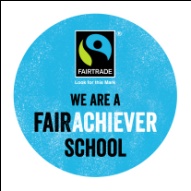 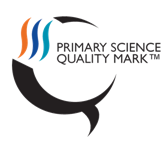 